AirrootExhibit B VENDOR Discounts and Services to be provided to Associations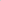 As an honored member In Good Company program member, Airroot is proud to Offer all FirstService Residential managed properties the following value added benefits when using Airroot's services:10% OFF residential whole home air duct cleaning service (min $44.50 value) and FREE dryer vent cleaning service ($175.00 value) for all FirstService Residential employees and residents of FirstService Residential managed properties. Employees and residents must mention FirstService Residential when scheduling the cleaning service.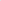 FREE consultation service and FREE estimates (min, value $100).FREE basic video inspections ($250.00 value).Discount on regular labor rates for all cleaning services.